Задание для 2 класса (5лет) по сольфеджио. Пятница  18.20-19.20.Лукманова ЗухраМорякова ЕленаСеменова ЕлизаветаУрок 1 . 2  четверть.Тема урока: Три вида минора. 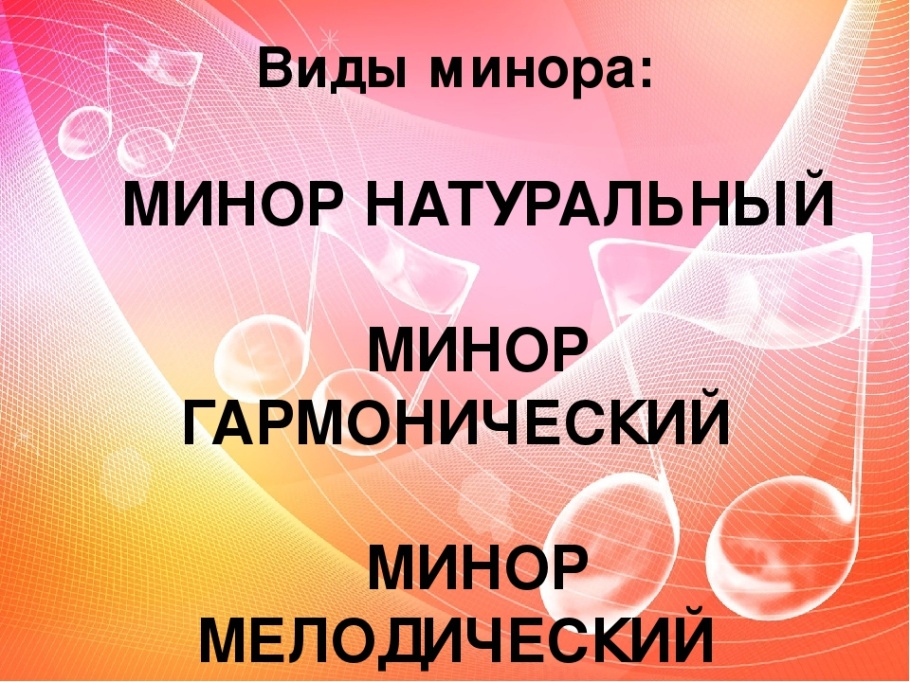 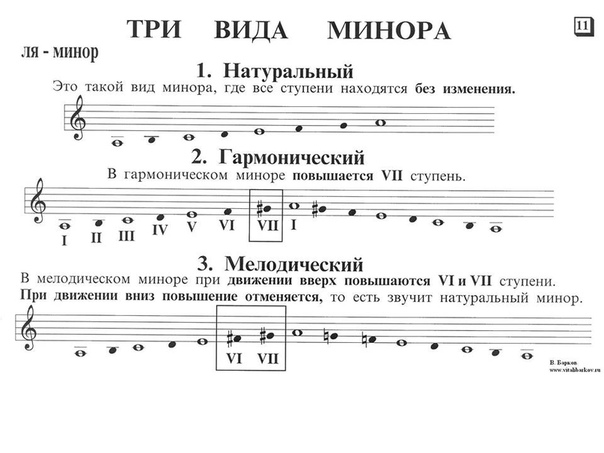 Переписать тему в тетрадь.Сделать задание в тетрадь.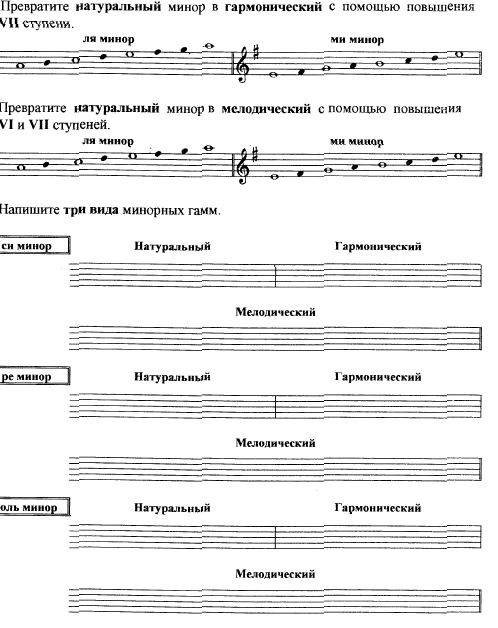 Домашнее задание: Играть и петь гамму ля минор.Петь номер.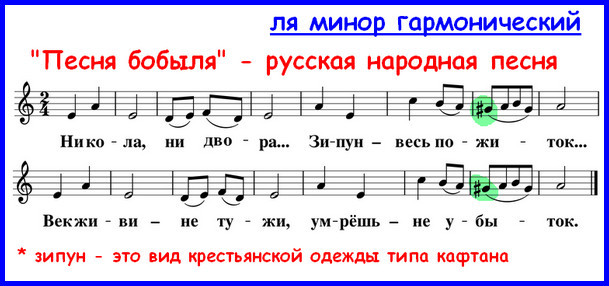 Задание выполнить и прислать на электронную почтуtabolina231271@mail.ru или ВК не позднее  19 ноября мая до 17.00.